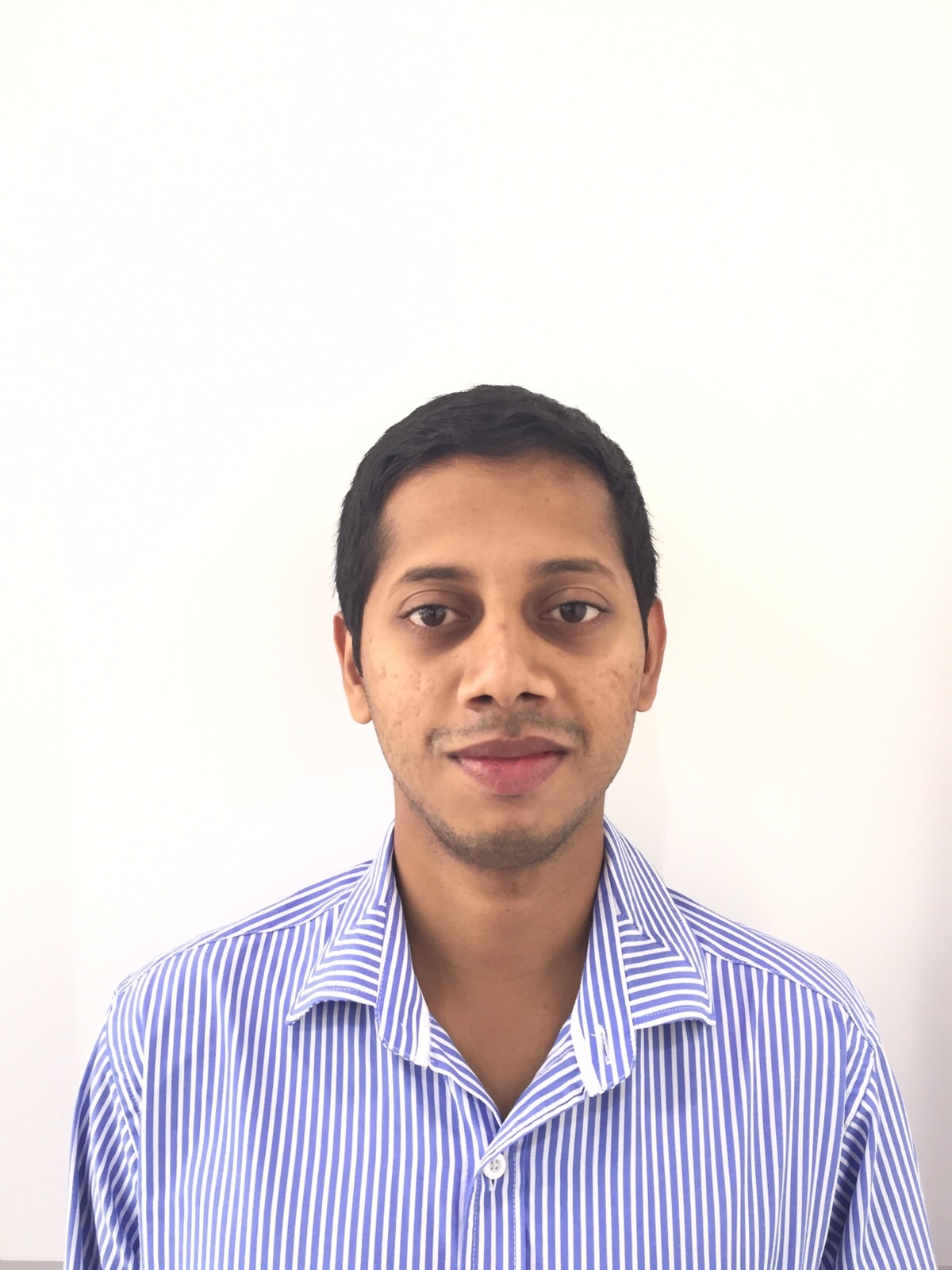 AARONBackground	: B.E (MECHANICAL)             EMAIL: aaron.264633@2freemail.com OBJECTIVE      To work in challenging & responsible position in a dynamically progressing organization. this will give scope to apply my skills knowledge and to constantly grow with the company. I am eager to contribute my creativity and hard work towards the success of your company and to the growth of the fast developing field.QUALIFICATIONSPROFESSIONAL SUMMARYHighly focused and creative Mechanical Sales engineer with superb records in sales and customer satisfaction. Innovative  salesman with a fresh and wholesome approach. Adapt at functioning well independently or as member of a sales team.                                 EXPERIENCE DETAILS                                 EXPERIENCE DETAILSEXPERIENCE  DETAILSTECHNICAL KNOWLEGESoftware: Microsoft Office toolsWell versed with Browsing TechniquesDesigning Software: Solid Edge(v.18), ANSYS 11.0, CNC TRAINSAP(system ,applications ,products in data processing)                                 MY STRENGTH & ACHIEVEMENTSGood team player and ability to lead a team Positive approach                                       CO-CURRICULAR ACTIVITIES 	Attended the INDUSTRIAL TRAINING at MANGALORE CHEMICAL FERTILIZER LIMITED.	Singing,  dancing.	Interested in sports such as ,cricket ,volleyball ,basketball and Football.	Active member of  AICUF.PERSONAL DETAILSGENDER      			: Male						DATE OF BIRTH		 	: 26th Feb 1988NATIONALITY              : IndianLanguages Known            : English, Hindi, Kannada, tulu , Konkani,Marathi&ArabicGCC Driving license: I declare that the information given above is true to the best of my knowledge. 
					            		         		                                                                                                                                                                                               ----------------------------------    (AARON)DEGREE/ DIPLOMAYEAR OF PASSINGSCHOOL /COLLEGEBOARD /UNIVERSITYBE(MECH)2006-2010St Joseph Engineering College, Mangalore-28Visveswaraya Technological University2nd PUC 2005-2006St Aloysius PU College, Mangalore-3Karnataka Pre University BoardSSLC2003-2004St Aloysius High school, Mangalore-3Karnataka Secondary Education Examination BoardOrganisationAlfairuz Trading & Contracting Co.LLC (www.alfairuzoman.com)Authorized dealers of OMAN forHITACHI- excavator & wheel loadersASTRA TRUCKSCIFA-transit mixersNPK HAMERSFURUKAWA-rock drills &hammersSANDVIK – crushers& screenersSPEKO-asphalt plantTEREX – cranes, backhoe loader, tower lightGENIE –  aerial working platformsYALE - forkliftsSCHWING STETTER- concrete pumps& cement batching plantsSNOWKEY – chiller plantsOMEGA – fork liftsZENITH-block making machineAMMANN-Road rollerDesignationSales Engineer - SPARE PARTSDurationMarch 2014 – Till DateResponsibilities SALES,PLANNING&LOGISTICSResearched and communicated with prospective clientele – Gave product presentations to customers and company staff regularly.Learned client and system needs by working closely with the company sales team and engineers, collaborating promotions and customer support.Designed and implemented sales plans, identified sale possibilities and consistently met the sales goals as planned.Recommended various improved materials or machinery to customers and clients by showing how these changes and improvements would lower costs and improve performance.Managing front counter, retail and wholesale business enhancing  sales through emails and telephonic conversation with customers, preparing quotation and follow up and competitive price quoting for wholesale customersDistribution management.Quality assurance.Inventory control process.Transportation/material handling.Material & resources planning.OrganisationAditi  Engineering Corporation & Anirudh Engineering Components.Authorized dealers for ATLAS COPCO COMPRESSOR &DEMAG CRANE respectively.DesignationSales ,Logistic and Erection EngineerDurationApril 2013 – March 2014Responsibilities SALES ,LOGISTICS,PLANNING&ERECTIONResearched and communicated with prospective clientele – Gave product presentations to customers and company staff regularly.Learned client and system needs by working closely with the company sales team and engineers, collaborating promotions and customer support.Designed and implemented sales plans, identified sale possibilities and consistently met the sales goals as planned.Recommended various improved materials or machinery to customers and clients by showing how these changes and improvements would lower costs and improve performance.Distribution management.Quality assurance.Inventory control process.Transportation/material handling. ERECTION         Coordination  with consultant, main contractor.Arranging and forecasting of manpower, materials, tools and machinery as per the requirement.Strict follow up and chase the site staff to complete the project.Ensuring safety and quality as per company requirements.Ensuring correct reporting of project and status to top management.OrganizationApex Honda Ltd, MumbaiAuthorized dealer for Honda, Audi cars, most largest service company, known as Aadya Motor Company .     Top  class servicing facilities, 2 branches in Mumbai.Specialized manpower for servicing of Honda and Audi cars               Prompt Service.Designation    Marketing executiveDuration     March 2012-March 2013ResponsibilitiesConducting Service Camps, display events and creating alertness to the customer regarding service  of the car.Continuous follow of highly dissatisfied customer and resolving their concerns regarding the quality of service .Direct Interaction with the customers and Corporate customers.Developing strategies & customized solutions to selected corporate companies.Explore market opportunity for bulk deals.